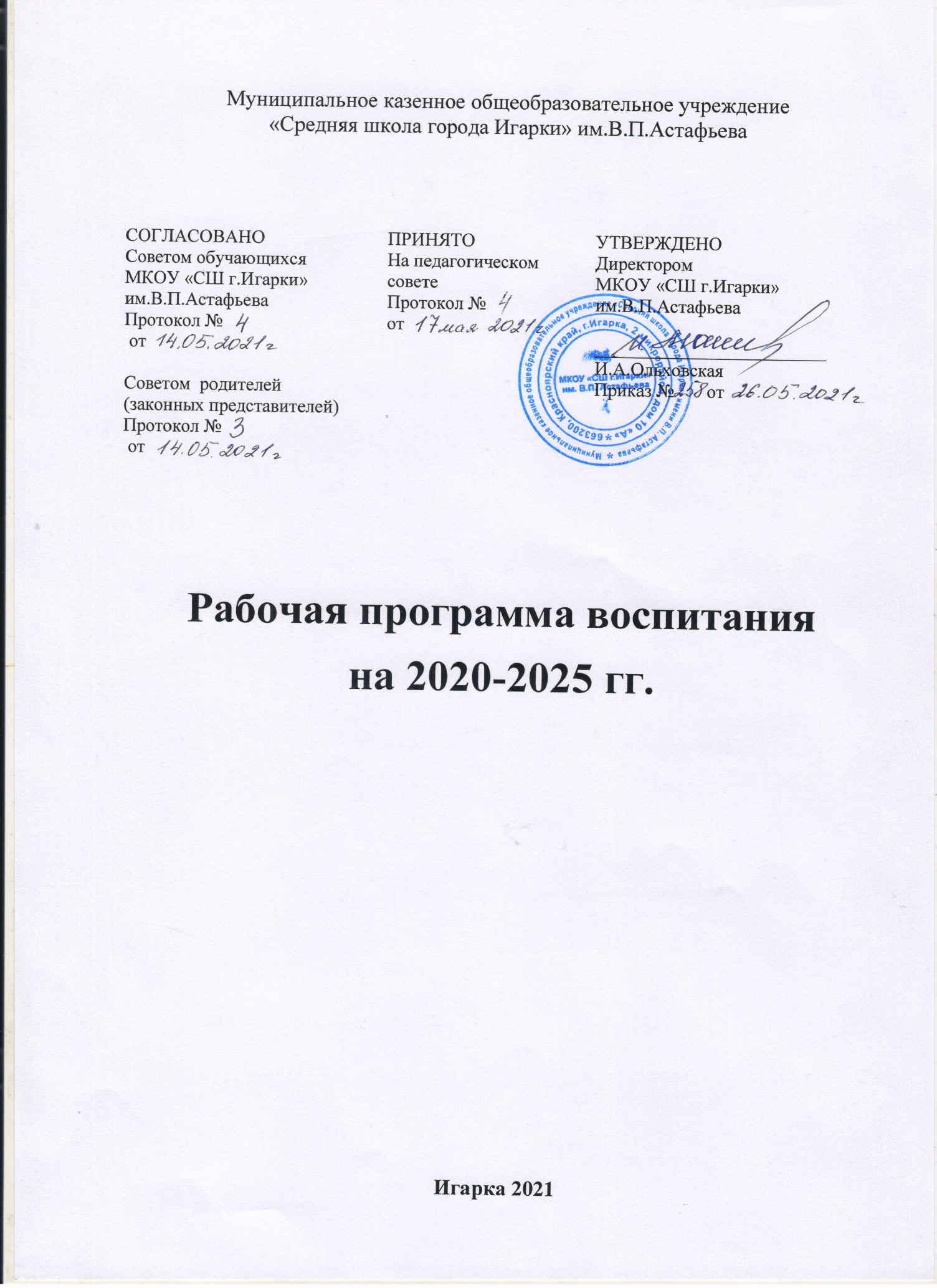 Пояснительная записка. Программа воспитания МКОУ «СШ г.Игарка» им. В.П. Астафьева (далее-Программа) разработана в соответствии с методическими рекомендациями «Примерная программа воспитания», утвержденными 02.06.2020 года на заседании Федерального учебно-методического объединения по общему образованию, с Федеральными государственными образовательными стандартами (далее ФГОС) общего образования.Данная программа направлена на приобщение обучающихся к Российским традиционным духовным ценностям, правилам и нормам поведения в современном обществе, а также решение проблем гармоничного вхождения школьников в социальный мир и налаживание ответственных взаимоотношений с окружающими их людьми. Воспитательная программа является обязательной частью основных образовательных программ МКОУ «СШ г.Игарка» им. В.П. Астафьева и призвана помочь всем участникам образовательного процесса реализовать воспитательный потенциал совместной деятельности и тем самым сделать школу воспитывающей организацией.Вместе с тем, Программа призвана обеспечить достижение обучающимися личностных результатов, определенный ФГОС: формировать у них основы российской идентичности; готовности к саморазвитию; мотивацию к познанию и обучению; ценностные установки и социально-значимые качества личности; активное участие в социально-значимой деятельности школы.  1.Особенности организуемого в школе воспитательного процесса.В МКОУ «СШ г.Игарка» им. В.П. Астафьева обучается 467 школьников, в том числе дети-инвалиды, находящиеся на надомном обучении и дети с особыми способностями (специальный или коррекционный класс). Все обучающиеся являются жителями города Игарка и проживают на его территории. Проблем при следовании в школу дети не испытывают, основная часть детей добирается до школы пешком, либо городским транспортом.Здание школы расположено в центре города, в социальное окружение входят: Детско-юношеская спортивная школа, Центр детского творчества, Городской дом культуры, Детская библиотека, городской краеведческий музей вечной мерзлоты и выставочный зал, 2 дошкольных учреждения.  На территории города Игарка отсутствует стабильно развивающиеся экономически эффективные предприятия, что негативно отражается на развитии инфраструктуры города. Тем не менее, в 150 км. от города расположено Ванкорское месторождение, развитие которого и обеспечило рабочими местами многих игарчан.  Режим работы носит вахтовый характер, что так же сказывается на процессе воспитания детей, заработная плата работникам выплачивается регулярно. Из общего количества трудоспособных родителей, чьи дети обучаются в школе, 66 не работает.     Из положительных моментов хочется отметить то, что заключен трехсторонний договор № 171 1909/0385Д «О совместной деятельности ЗАО «Ванкорнефть», Федерального государственного образовательного учреждения высшего профессионального образования «Сибирский федеральный университет» и МКОУ «СОШ г. Игарки» им.В.П.Астафьева.       Сотрудничество предполагает формирование, финансирование, организацию функционирования «Роснефть-класса», подготовку обучающихся к поступлению в ВУЗы, углубленную профориентационную работу, поиск, развитие и поддержку одаренных детей в области инженерно- технической и научной деятельности обучающихся школы.•	с 2011 по 2020 год – 9 выпусков •	всего получено сертификатов – 148 человек •        32 -24% -поступили в Институт Нефти и газа •	13- 10% - на сопутствующие специальности Уже почти 11 лет мы реализуем профильное физико –математическое направление. Этот инновационный проект ООО «РН-Ванкор» дает право детям получить довузовское профильное образование. Разработана модель профильной работы в школе на основе сотрудничества с СФУ и ООО «РН-Ванкор».С 2017 года наша школа внедряет новую практику – функционирование группы правовой направленности. Программа рассчитана на 2 года, в рамках правоохранительного профиля ребята будут изучать историю, обществознание, нормативную базу правоохранительных органов. Педагогами разработан курс правовой направленности «Юный правовед»2. Цели и задачи воспитания.Современный национальный идеал личности, воспитанной в новой российской общеобразовательной школе, -это высоконравственный, творческий, компетентный гражданин России, принимающий судьбу Отечества как свою личную, осознающей ответственность за настоящее и будущее своей страны, укорененный в духовных и культурных традициях российского народа. Исходя из этого общей целью воспитания МКОУ «СШ г. Игарка» им. В.П. Астафьева является формирование у обучающихся духовно-нравственных ценностей, способности к осуществлению ответственного выбора собственной индивидуальной образовательной траектории, способности к успешной социализации в обществе.   Данная цель ориентирует педагогов, в первую очередь, на обеспечение позитивной динамики развития личности ребенка, а не только на обеспечение соответствия его личности единому стандарту. Сотрудничество, партнерские отношения педагога и обучающегося, сочетание усилий педагога по развитию личности ребенка и усилий самого ребенка по своему саморазвитию - являются важным фактором успеха в достижении поставленной цели. Достижению поставленной цели воспитания обучающихся будет способствовать решение следующих основных задач: - поддерживать традиции образовательной организации и инициативы по созданию новых в рамках уклада школьной жизни, реализовывать воспитательные возможности общешкольных ключевых дел, - реализовывать воспитательный потенциал и возможности школьного урока, поддерживать использование интерактивных форм занятий с обучающимися на уроках; - инициировать и поддерживать ученическое самоуправление – как на уровне школы, так и на уровне классных сообществ; их коллективное планирование, организацию, проведение и анализ самостоятельно проведенных дел и мероприятий; - инициировать и поддерживать деятельность детских общественных организаций (РДШ и «Юнармия»); - вовлекать обучающихся во внеурочную деятельность в кружки, секции, клубы, студии и иные объединения, внеурочной деятельности, реализовывать их воспитательные возможности; - организовывать профориентационную работу с обучающимися; -реализовывать потенциал классного руководства в воспитании обучающихся, поддерживать активное участие классных сообществ в жизни школы, укрепление коллективных ценностей школьного сообщества; - развивать предметно-эстетическую среду школы и реализовывать ее воспитательные возможности, формирование позитивного уклада школьной жизни и положительного имиджа и престижа Школы; - организовать работу с семьями обучающихся, их родителями или законными представителями, направленную на совместное решение проблем личностного развития обучающихся. Конкретизация общей цели воспитания применительно к возрастным особенностям школьников позволяет выделить в ней следующие целевые приоритеты, соответствующие трем уровням общего образования. Это то, чему предстоит уделять первостепенное, но не единственное внимание: 1. В воспитании детей младшего школьного возраста (уровень начального общего образования) таким целевым приоритетом является создание благоприятных условий для: - усвоения младшими школьниками социально значимых знаний – знаний основных норм и традиций того общества, в котором они живут, - самоутверждения их в своем новом социальном статусе - статусе школьника, то есть научиться соответствовать предъявляемым к носителям данного статуса нормам и принятым традициям поведения школьника - развития умений и навыков социально значимых отношений школьников младших классов и накопления ими опыта осуществления социально значимых дел в дальнейшем. К наиболее важным знаниям, умениям и навыкам для этого уровня, относятся следующие:  - быть любящим, послушным и отзывчивым сыном (дочерью), братом (сестрой), внуком (внучкой); уважать старших и заботиться о младших членах семьи; выполнять посильную для ребенка домашнюю работу, помогать старшим; - быть трудолюбивым, следуя принципу «делу — время, потехе — час» как в учебных занятиях, так и в домашних делах, доводить начатое дело до конца; - знать и любить свою Родину – свой родной дом, двор, улицу, город, свою страну; - беречь и охранять природу (ухаживать за комнатными растениями в классе или дома, заботиться о своих домашних питомцах и, по возможности, о бездомных животных в своем дворе; подкармливать птиц в морозные зимы; не засорять бытовым мусором улицы, леса, водоемы); - проявлять миролюбие — не затевать конфликтов и стремиться решать спорные вопросы, не прибегая к силе; - стремиться узнавать что-то новое, проявлять любознательность, ценить знания; - быть вежливым и опрятным, скромным и приветливым; - соблюдать правила личной гигиены, режим дня, вести здоровый образ жизни; - уметь сопереживать, проявлять сострадание к попавшим в беду; стремиться устанавливать хорошие отношения с другими людьми; уметь прощать обиды, защищать слабых, по мере возможности помогать нуждающимся в этом людям; уважительно относиться к людям иной национальной или религиозной принадлежности, иного имущественного положения, людям с ограниченными возможностями здоровья; - быть уверенным в себе, открытым и общительным, не стесняться быть в чем-то не похожим на других ребят; уметь ставить перед собой цели и проявлять инициативу, отстаивать свое мнение и действовать самостоятельно, без помощи старших. 2. В воспитании детей подросткового возраста (уровень основного общего образования) таким приоритетом является создание благоприятных условий для: - становления собственной жизненной позиции подростка, его собственных ценностных ориентаций; - утверждения себя как личность в системе отношений, свойственных взрослому миру; - развития социально значимых отношений школьников, и, прежде всего, ценностных отношений:  к семье как главной опоре в жизни человека и источнику его счастья;  к труду как основному способу достижения жизненного благополучия человека, залогу его успешного профессионального самоопределения и ощущения уверенности в завтрашнем дне;  к своему отечеству, своей малой и большой Родине, как месту, в котором человек вырос и познал первые радости и неудачи, которая завещана ему предками и которую нужно оберегать;  к природе как источнику жизни на Земле, основе самого ее существования, нуждающейся в защите и постоянном внимании со стороны человека;  к миру как главному принципу человеческого общежития, условию крепкой дружбы, налаживания отношений с коллегами по работе в будущем и создания благоприятного микроклимата в своей собственной семье;  к знаниям как интеллектуальному ресурсу, обеспечивающему будущее человека, как результату кропотливого, но увлекательного учебного труда;  к культуре как духовному богатству общества и важному условию ощущения человеком полноты проживаемой жизни, которое дают ему чтение, музыка, искусство, театр, творческое самовыражение;   к здоровью как залогу долгой и активной жизни человека, его хорошего настроения и оптимистичного взгляда на мир;  к окружающим людям как безусловной и абсолютной ценности, как равноправным социальным партнерам, с которыми необходимо выстраивать доброжелательные и взаимно поддерживающие отношения, дающие человеку радость общения и позволяющие избегать чувства одиночества;  к самим себе как хозяевам своей судьбы, самоопределяющимся и самореализующимися личностям, отвечающим за свое собственное будущее. 3. В воспитании детей юношеского возраста (уровень среднего общего образования) таким приоритетом является создание благоприятных условий для: приобретения школьниками опыта осуществления социально значимых дел. жизненного самоопределения, выбора дальнейшего жизненного пути посредствам реальный практический опыт, который они могут приобрести, в том числе и в школе, в то числе:  опыт дел, направленных на заботу о своей семье, родных и близких;  трудовой опыт при реализации проектов, направленных на улучшение школьной жизни;  опыт управления образовательной организацией, планирования, принятия решений и достижения личных и коллективных целей в рамках ключевых компетенций самоуправления;  опыт дел, направленных на пользу своей школе, своему родному городу, стране в целом, опыт деятельного выражения собственной гражданской позиции;  опыт природоохранных дел;  опыт разрешения возникающих конфликтных ситуаций;  опыт самостоятельного приобретения новых знаний, проведения научных исследований, опыт проектной деятельности;  опыт создания собственных произведений культуры, опыт творческого самовыражения;  опыт ведения здорового образа жизни и заботы о здоровье других людей;  опыт оказания помощи окружающим, заботы о малышах или пожилых людях, волонтерский опыт;  опыт самопознания и самоанализа, опыт социально приемлемого самовыражения и самореализации. 3. Виды, формы и содержание деятельности.Реализация цели и задач данной программы воспитания осуществляется в рамках следующих направлений - модулях воспитательной работы школы: Модуль- Классное руководствоВоспитательный процесс в образовательных организациях осуществляется в целях формирования и развития личности в соответствии с семейными и общественно духовно-нравственными и социальнокультурными ценностями. Педагогический коллектив является основным субъектом, обеспечивающим достижение целей личностного развития и воспитания в рамках реализации образовательных программ, разработанными в соответствии с требованиями ФГОС общего образования. Несмотря на то, что воспитательные функции выполняют все педагогические работники МКОУ «СШ г.Игарка» им. В.П. Астафьева, ключевая роль отводится классным руководителям. Роль классного руководителя в воспитании подрастающего поколения высоко отмечена и на государственном уровне. В связи с этим в должностные инструкции педагогических работников, осуществляющих классное руководство приказом директора МКОУ «СШ г.Игарка» им. В.П. Астафьева №36-к от 17.11.2021г., были внесены изменения.   Осуществляя работу с классом, педагог организует:  работу с классным коллективом;  индивидуальную работу с обучающимися вверенного ему класса;  работу с учителями, преподающими в данном классе;  работу с родителями обучающихся  или их законными представителями Работа с классным коллективом: • инициирование, мотивация и поддержка участия класса в общешкольных ключевых делах, осуществление педагогического сопровождения и оказание необходимой помощи детям в их подготовке, проведении и анализе; • педагогическое сопровождение ученического самоуправления класса, детской социальной активности, в том числе и РДШ; • поддержка детских инициатив и их педагогическое сопровождение; • организация и проведение совместных дел с обучающимися вверенного ему класса, их родителей; интересных и полезных для личностного развития ребенка (интеллектуально-познавательной, гражданско-патриотической, героико-патриотической, трудовой, спортивно-оздоровительной, духовно-нравственной, творческой, профориентационной и др. направленности), позволяющие:  вовлечь в них детей с самыми разными потребностями и тем самым дать им возможность самореализоваться в них,  установить и упрочить доверительные отношения с учащимися класса, стать для них значимым взрослым, задающим образцы поведения в обществе; • проведение классных часов как часов плодотворного и доверительного общения педагога и школьников, основанных на принципах уважительного отношения к личности ребенка, поддержки активной позиции каждого ребенка в беседе, предоставления школьникам возможности обсуждения и принятия решений по обсуждаемой проблеме, создания благоприятной среды для общения; • сплочение коллектива класса через:  игры и тренинги на сплочение и командообразование, развитие самоуправленческих  начал и организаторских, лидерских качеств, умений и навыков;  походы и экскурсии, организуемые классными руководителями совместно с родителями;  празднование в классе дней рождения детей, включающие в себя подготовленные  микрогруппами поздравления, сюрпризы, творческие подарки и розыгрыши и т.д.;  регулярные внутри классные «огоньки» и творческие дела, дающие каждому  школьнику возможность рефлексии собственного участия в жизни класса. • мотивация исполнения существующих и выработка совместно с обучающимися новых правил класса, помогающих детям освоить нормы и правила общения, которым они должны следовать в школе в рамках уклада школьной жизни. Индивидуальная работа с обучающимися: • изучение особенностей личностного развития обучающимися класса через наблюдение за поведением школьников в их повседневной жизни, в специально создаваемых педагогических ситуациях, в играх, погружающих ребенка в мир человеческих отношений, в организуемых педагогом беседах по тем или иным нравственным проблемам; результаты наблюдения сверяются с результатами бесед классного руководителя с родителями школьников, с преподающими в его классе учителями, а также (при необходимости)  со школьным психологом; • поддержка ребенка в решении важных для него жизненных проблем (налаживание взаимоотношений с одноклассниками или учителями, выбор профессии, вуза и дальнейшего трудоустройства, успеваемость и т.п.), когда каждая проблема трансформируется классным руководителем в задачу для школьника, которую они совместно стараются решить; • индивидуальная работа со школьниками класса, направленная на заполнение ими личных портфолио, в которых дети не просто фиксируют свои учебные, творческие, спортивные, личностные достижения, но и в ходе индивидуальных неформальных бесед с классным руководителем в начале каждого года планируют их, а в конце года вместе анализируют свои успехи и неудачи; • мотивация ребенка на участие в жизни класса, школы, на участие в общественном детском/молодежном движении и самоуправлении; • мотивация школьников совместно с учителями-предметниками на участие в конкурсах и олимпиадах; • коррекция поведения ребенка через частные беседы с ним, его родителями или законными представителями, с другими обучающимися класса; через включение в проводимые школьным психологом тренинги общения; через предложение взять на себя ответственность за то или иное поручение в классе. Работа с учителями, преподающими в классе: • регулярные консультации классного руководителя с учителями предметниками, направленные на формирование единства мнений и требований педагогов по ключевым вопросам воспитания, на предупреждение и разрешение конфликтов между учителями и обучающимися; • проведение педсоветов, направленных на решение конкретных проблем класса и интеграцию воспитательных влияний на школьников; • привлечение учителей предметников к участию в делах   внутри класса, дающих педагогам возможность лучше узнавать и понимать своих учеников, увидев их в иной, отличной от учебной, обстановке; • привлечение учителей к участию в родительских собраниях класса для объединения усилий в деле обучения и воспитания детей. Работа с родителями обучающихся или их законными представителями: • регулярное информирование родителей о школьных успехах и проблемах их детей, о жизни класса в целом; • помощь родителям школьников или их законным представителям в регулировании отношений между ними, администрацией школы и учителями предметниками; • организация родительских собраний, происходящих в режиме обсуждения наиболее острых проблем обучения и воспитания школьников; • создание и организация работы родительских комитетов классов, участвующих в управлении образовательной организацией и решении вопросов воспитания и обучения их детей; • привлечение членов семей школьников к организации и проведению дел класса; • организация на базе класса семейных праздников, конкурсов, соревнований, направленных на сплочении семьи и школы.  Модуль - Работа с родителямиРабота с родителями (законными представителями) обучающихся осуществляется для более эффективного достижения цели воспитания, которое обеспечивается согласованием позиций семьи и образовательной организации в данном вопросе. Работа МКОУ «СШ г.Игарка» им. В.П. Астафьева с родителями или законными представителями обучающихся осуществляется в рамках следующих видов и форм деятельности: На школьном уровне: • общешкольный родительский комитет, участвующий в управлении образовательной организацией и решении вопросов воспитания и социализации их детей; • родительские дни, во время которых родители могут посещать школьные учебные и внеурочные занятия для получения представления о ходе учебно-воспитательного процесса в образовательной организации; • общешкольные родительские собрания, происходящие в режиме обсуждения наиболее острых проблем обучения и воспитания обучающихся; • семейный всеобуч, на котором родители могли бы получать ценные рекомендации и советы от профессиональных психологов, врачей, социальных работников и обмениваться собственным творческим опытом и находками в деле воспитания детей; • социальные чаты, в которых обсуждаются интересующие родителей (законных представителей) вопросы, а также осуществляются виртуальные консультации психологов и педагогов. • официальный сайт школы, где размещена вся необходимая информация об учреждении, соответствующая документация, итоги работы, участие школьников и учителей в различных олимпиадах всех уровней, а также фотогалерея• информационные стенды школы, на которых размещена информация по сдаче итоговых экзаменов, администрации школы, отличников учебы и отличившихся спортсменов, по линии безопасности дорожного движения, по профилактике заражения коронавирусной инфекцией и др.  На уровне класса: • классный родительский комитет, участвующий в решении вопросов воспитания и социализации детей их класса; • родительские дни, во время которых родители могут посещать школьные учебные и внеурочные занятия для получения представления о ходе учебно-воспитательного процесса в образовательной организации; • классные родительские собрания, происходящие в режиме обсуждения наиболее острых проблем обучения и воспитания обучающихся класса; • социальные сети и чаты, в которых обсуждаются интересующие родителей вопросы, а также осуществляются виртуальные консультации психологов и педагогов. На индивидуальном уровне: • работа специалистов по запросу родителей для решения острых конфликтных ситуаций; • участие родителей в педагогических советах, собираемых в случае возникновения острых проблем, связанных с обучением и воспитанием конкретного ребенка; • помощь со стороны родителей в подготовке и проведении общешкольных и внутри классных мероприятий воспитательной направленности; • индивидуальное консультирование c целью координации воспитательных усилий педагогов и родителей (законных представителей). Модуль - ПрофориентацияСовместная деятельность педагогов и школьников по направлению «профориентация» включает в себя профессиональное просвещение школьников; диагностику и консультирование по проблемам профориентации, организацию профессиональных проб школьников. Задача совместной деятельности педагога и ребенка – подготовить школьника к осознанному выбору своей будущей профессиональной деятельности. Создавая профориентационно значимые проблемные ситуации, формирующие готовность школьника к выбору, педагог актуализирует его профессиональное самоопределение, позитивный взгляд на труд в постиндустриальном мире, охватывающий не только профессиональную, но и вне профессиональную составляющие такой деятельности. Эта работа осуществляется через:  • профориентационные часы общения, направленные на подготовку школьника к осознанному планированию и реализации своего профессионального будущего, данные мероприятия проводятся совместно с представителями ЦЗН г. Игарки, а также специалистами различных профессий; • профориентационные игры: симуляции, деловые игры, квесты, решение кейсов (ситуаций, в которых необходимо принять решение, занять определенную позицию), расширяющие знания школьников о типах профессий, о способах выбора профессий, о достоинствах и недостатках той или иной интересной школьникам профессиональной деятельности; • экскурсии на предприятия города, дающие школьникам начальные представление о существующих профессиях и условиях работы людей, представляющих эти профессии;(Отделение полиции, МЧС, узел связи и др.) • посещение профориентационных выставок, ярмарок профессий, дней открытых дверей в Игарском многопрофильном техникуме; • совместное с педагогами изучение интернет ресурсов, посвященных выбору профессий, прохождение профориентационного онлайн-тестирования, прохождение онлайн курсов по интересующим профессиям и направлениям образования; • участие в работе всероссийских профориентационных проектов, созданных в сети интернет: просмотр лекций, решение учебно-тренировочных задач, участие в мастер-классах, посещение открытых уроков («Проектория»); • индивидуальные консультации психолога для школьников и их родителей по вопросам склонностей, способностей, дарований и иных индивидуальных особенностей детей, которые могут иметь значение в процессе выбора ими профессии; • освоение школьниками основ профессии в рамках различных курсов по выбору, включенных в основную образовательную программу школы, или в рамках курсов дополнительного образования. (сотрудничество с ИМТ г. Игарки, Роснефть-класс) Апробирована программа «Профессиональные пробы» совместно с многопрофильным техникумом г. Игарки. Эта программа предусматривает цикл практических занятий для девятиклассников в формате «погружения» в профессии, которым обучаются в техникуме (повар-кондитер, автомеханик, машинист на буровой установке, портной и т.д) По окончании профессиональных проб успешным девятиклассникам выдаются сертификаты техникума. С 2016 года 169 человек получили такие сертификаты.Модуль- Модуль РДШДанный модуль для нашей школы является самым «молодым», так как РДШ в школе было образовано лишь в марте 2020 года. Деятельность отделения РДШ МКОУ «СШ г.Игарка» им. В.П. Астафьева направлена на воспитание подрастающего поколения, развитие детей на основе их интересов и потребностей, а также организацию досуга и занятости школьников. Участником школьного отделения РДШ может стать любой школьник старше 8 лет. Дети и родители самостоятельно принимают решение об участии в проектах РДШ. РДШ развивает социальную направленность личности обучающегося, привлекает школьников к различным видам активности, формирует благоприятный микроклимат для детей в школе, семье, ближайшем социальном окружении. Воспитание в РДШ осуществляется через направления:  Личностное развитие – участие в городских, региональных или российских творческих конкурсах: рисунка, вокала, ораторского мастерства, дающих детям возможность получить важный для их личностного развития опыт деятельности, направленной на помощь другим людям, своей школе, обществу в целом; развить в себе такие качества как забота, уважение, умение сопереживать, умение общаться, слушать и слышать других; на популяризацию профессий направлены уроки «ПроеКТОрия»; любовь к здоровому образу жизни прививается на соревнованиях, «Днях здоровья»  Гражданская активность - волонтеры участвуют в мероприятиях, посвященных Победе и другим событиям, отправляются в социальные и экологические рейды и десанты; оказывают посильную помощь пожилым людям; осуществляют совместную работу с учреждениями социальной сферы (проведение культурно-просветительских и развлекательных мероприятий для посетителей этих учреждений, помощь в благо-устройстве территории данных учреждений и т.п.), дающих ребенку возможность получить социально значимый опыт гражданского поведения.  Военно-патриотическое направление – деятельность отрядов Юнармии, юных инспекторов дорожного движения и т.д.  Информационно-медийное направление - объединяет ребят, участвующих в работе школьных редакций, создании и поддержке интернет-странички школы и РДШ в соцсетях, организации деятельности школьного пресс-центра, в рамках Всероссийской медиа-школы они научатся писать статьи, собирать фотоматериалы, вести блоги и сообщества в соцсетях. Основными формами деятельности членов РДШ являются:  участие в днях единых действий и в совместных социально значимых мероприятиях;   коллективно-творческая деятельность, забота о старших и младших;  информационно-просветительские мероприятия;  разработка и поддержка инициативных проектов, обучающихся; Модуль -Ключевые общешкольные делаКлючевые общешкольные дела – это главные традиционные общешкольные дела, мероприятия, организуемых педагогами для детей и которые обязательно планируются, готовятся, проводятся и анализируются соответственно с детьми. Это комплекс коллективных творческих дел, объединяющих учеников вместе с педагогами в единый коллектив. В этих делах и мероприятиях принимает участие большая часть школьников. Ключевые дела способствуют интенсификации общения детей и взрослых, ставят их в ответственную позицию к происходящему в школе. В образовательной организации используются следующие формы работы:внешкольный уровень (социальные проекты, городские конкурсы, спортивные соревнования, праздники и т.д.)  школьный уровень (все общешкольные мероприятия, праздники, торжественные ритуалы, церемонии награждения) на уровне классов (участие класса в общешкольных делах, делегирование представителя в общешкольный орган, организация и проведение мероприятия и дел, направленных на сплочение класса- поздравление именинников и т.д.) на индивидуально уровне (вовлечение каждого ребенка в ключевые дела школы, оказание индивидуальной помощи в освоении навыков организации, подготовки, проведения и анализа ключевых дел, совместная работа с другими детьми, которые смогут стать хорошим примером)   Модуль -Экскурсии, экспедиции, походыЭкскурсии, экспедиции, походы помогают школьнику расширить свой кругозор, получить новые знания об окружающей его социальной, культурной, природной среде, научиться уважительно и бережно относиться к ней, приобрести важный опыт социально одобряемого поведения в различных внешкольных ситуациях.  На экскурсиях, в экспедициях, в походах создаются благоприятные условия для воспитания у подростков самостоятельности и ответственности, формирования у них навыков самообслуживающего труда, преодоления их инфантильных и эгоистических наклонностей, обучения рациональному использованию своего времени, сил, имущества. Эти воспитательные возможности реализуются в МКОУ «СШ г.Игарка» им. В.П. Астафьева в  рамках следующих видов и форм деятельности:• экскурсии или походы выходного дня, организуемые в классах их классными руководителями и родителями школьников (экскурсии по достопримечательностям города и памятным местам, уход за памятникам погибшим игарчанам и т.д.)• целевые экологические акции (например  «Покормите птиц зимой», «Чистый берег» )Модуль-Школьный музейС 18 мая 2003 года в образовательном учреждении на постоянной основе функционирует школьный музей имени Виктора Петровича Астафьева, с 2006 года его имя стала носить и сама школа. Музей работает по двум направлениям:• музейная педагогика (проведение экскурсий, уроков, и т.д.)• историко-исследовательская работа (организация поисковой и проектной деятельности )Презентации о деятельности музея по основным направлениям представляются к Дню памяти В.П. Астафьева и Дню рождения писателя. Работа школьного музея способствует развитию у подрастающего поколения чувства патриотизма, гражданственности, любви к своей малой Родине, чувство гордости за известного земляка, уважения к старшим и бережного отношения к природе. Кроме этого приобщает к историческому и духовному наследию родного края через практическое участие в сборе и хранении документов, изучении и благоустройстве исторических и духовных памятников.  На классном уровне (единые классные часы, презентации, посещение школьного музея)На школьном уровне (участие в школьных конкурсах рисунков, сочинений и поделок, приуроченных к знаменательным датам  На внешкольном уровне (участие в краевых и общероссийских проектах)4. Основные направления самоанализа воспитательной работы.  Самоанализ организуемой в школе воспитательной работы осуществляется по выбранным самой школой направлениям и проводится с целью выявления основных проблем школьного воспитания и последующего их решения. Самоанализ осуществляется ежегодно силами самой образовательной организации с привлечением (при необходимости и по самостоятельному решению администрации образовательной организации) внешних экспертов. Основными принципами, на основе которых осуществляется самоанализ воспитательной работы в образовательной организации, являются: - принцип гуманистической направленности осуществляемого анализа, ориентирующий экспертов на уважительное отношение как к воспитанникам, так и к педагогам, реализующим воспитательный процесс; - принцип приоритета анализа сущностных сторон воспитания, ориентирующий экспертов на изучение не количественных его показателей, а качественных – таких как содержание и разнообразие деятельности, характер общения и отношений между обучающимися и педагогами; - принцип развивающего характера осуществляемого анализа, ориентирующий экспертов на использование его результатов для совершенствования воспитательной деятельности педагогов: грамотной постановки ими цели и задач воспитания, умелого планирования своей воспитательной работы, адекватного подбора видов, форм и содержания их совместной с обучающимися деятельности; - принцип разделенной ответственности за результаты личностного развития школьников, ориентирующий экспертов на понимание того, что личностное развитие школьников – это результат как социального воспитания (в котором образовательная организация участвует наряду с другими социальными институтами), так и стихийной социализации, и саморазвития обучающихся. Основными направлениями анализа, организуемого в образовательной организации воспитательного процесса могут быть следующие: 1. Результаты воспитания, социализации и саморазвития школьников. Критерием, на основе которого осуществляется данный анализ, является динамика личностного развития обучающихся каждого класса. Осуществляется анализ классными руководителями совместно с заместителем директора по воспитательной работе с последующим обсуждением его результатов на заседании секции классных руководителей или педагогическом совете образовательной организации. Способом получения информации о результатах воспитания, социализации и саморазвития, обучающихся является педагогическое наблюдение. Внимание педагогов сосредотачивается на следующих вопросах: • какие прежде существовавшие проблемы личностного развития обучающихся удалось решить за минувший учебный год;• какие проблемы решить не удалось и почему; • какие новые проблемы появились, • над чем далее предстоит работать педагогическому коллективу. 2. Состояние организуемой в школе совместной деятельности детей и взрослых. Критерием, на основе которого осуществляется данный анализ, является наличие в образовательной организации интересной, событийно насыщенной и личностно развивающей совместной деятельности детей и взрослых. Осуществляется анализ заместителем директора по воспитательной работе, классными руководителями, активом старшеклассников и представителями родительских комитетов, хорошо знакомыми с деятельностью образовательной организации и класса. Способами получения информации о состоянии организуемой в школе совместной деятельности детей и взрослых могут быть беседы с обучающихся и их родителями (законных представителей), педагогами, лидерами ученического самоуправления, при необходимости – их анкетирование. Полученные результаты обсуждаются на заседании секции классных руководителей или педагогическом совете школы. Внимание при этом сосредотачивается на вопросах, связанных с: • качеством проводимых общешкольных ключевых дел; • качеством совместной деятельности классных руководителей и их классов; • качеством реализации личностно развивающего потенциала школьных уроков; • качеством существующего в школе ученического самоуправления; •качеством функционирующих на базе образовательной организации отделения РДШ, отряда ЮИД, отряда Юнармия; • качеством проводимых в образовательной организации экскурсий, походов; • качеством профориентационной работы образовательной организации; • качеством работы медиа образовательной организации; • качеством организации предметно-эстетической среды школы; •качеством взаимодействия образовательной организации и семей обучающихся. Итогом самоанализа организуемой в образовательной организации воспитательной работы является перечень выявленных проблем, над которыми предстоит работать педагогическому коллективу, и проект направленных на это управленческих решений.